                                                                                                                                                                                                        О Т К Р Ы Т О Е    А К Ц И О Н Е Р Н О Е     О Б Щ Е С Т В О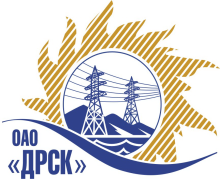 ПРОТОКОЛрассмотрения заявокПРЕДМЕТ ЗАКУПКИ:Способ и предмет закупки: Открытый электронный запрос предложений на право заключения Договора:  «Автогидроподъемник , с высотой подъёма люльки - 18м., на шасси автомобиля высокой проходимости 4х4» для нужд филиала ОАО «ДРСК» «Приморские электрические сети» Закупка проводится  согласно ГКПЗ 2014г. раздела  2.2.2 «МТПиР»  № 2706  на основании указания ОАО «ДРСК» от  14.08.2014 г. № 199.Плановая стоимость:  2 838 983,00  руб. без учета НДСФорма голосования членов Закупочной комиссии: очно-заочная.ПРИСУТСТВОВАЛИ: 8 членов постоянно действующей Закупочной комиссии 2-го уровня.ВОПРОСЫ, ВЫНОСИМЫЕ НА РАССМОТРЕНИЕ ЗАКУПОЧНОЙ КОМИССИИ: О признании предложений соответствующими условиям закупки.О предварительной ранжировке предложенийО проведении переторжкиРАССМАТРИВАЕМЫЕ ДОКУМЕНТЫ:Протокол вскрытия конвертов от 03.09.2014г. № 496/МТПиР-ВИндивидуальное заключение Шахрая А.ГИндивидуальное заключение Моториной О.А.Индивидуальное заключение Лаптева И.А.ВОПРОС 1 «О признании предложений соответствующими условиям закупки»ОТМЕТИЛИ:Предложения ООО "Автомаш Холдинг" (143900, Московская обл., г. Балашиха, Станция Стройка, вл. 8), ООО "РусКомТранс" (606400, Нижегородская обл., г. Балахна, ул. Первомайская, 32), ООО "ПТЦ VII Янас" (420111, Россия, Республика Татарстан (Татарстан), г. Казань, ул. Московская, 13а), ООО "Мега Драйв" (140180, Московская обл., г. Жуковский, ул. Праволинейная, д. 33, оф. 314), ООО "ТД "Грузовая техника" (617060, Пермский край, г. Краснокамск, ул. Промышленная, 5а), ООО "ТД "Грузовая техника" (617060, Пермский край, г. Краснокамск, ул. Промышленная, 5а), ООО "Чайка-НН" (603074, Нижегородская область, г. Нижний Новгород, Московский р-н, ул.Маршала Воронова, д.11), ИП Уразов В.И. (675000, Россия, Амурская обл., г. Благовещенск, ул. Красноармейская, д. 61, кв. 5)  признаются удовлетворяющим по существу условиям закупки. Предлагается принять данные предложения к дальнейшему рассмотрению.ВОПРОС 2  «О предварительной ранжировке предложений»ОТМЕТИЛИ:В соответствии с требованиями и условиями, предусмотренными извещением о закупке и Закупочной документацией, предлагается предварительно ранжировать предложения следующим образом:ВОПРОС 3  «О проведении переторжки»ОТМЕТИЛИ:Учитывая результаты экспертизы предложений Участников закупки, Закупочная комиссия полагает целесообразным проведение переторжки. РЕШИЛИ:Признать предложения ООО "Автомаш Холдинг" (143900, Московская обл., г. Балашиха, Станция Стройка, вл. 8), ООО "РусКомТранс" (606400, Нижегородская обл., г. Балахна, ул. Первомайская, 32), ООО "ПТЦ VII Янас" (420111, Россия, Республика Татарстан (Татарстан), г. Казань, ул. Московская, 13а), ООО "Мега Драйв" (140180, Московская обл., г. Жуковский, ул. Праволинейная, д. 33, оф. 314), ООО "ТД "Грузовая техника" (617060, Пермский край, г. Краснокамск, ул. Промышленная, 5а), ООО "ТД "Грузовая техника" (617060, Пермский край, г. Краснокамск, ул. Промышленная, 5а), ООО "Чайка-НН" (603074, Нижегородская область, г. Нижний Новгород, Московский р-н, ул.Маршала Воронова, д.11), ИП Уразов В.И. (675000, Россия, Амурская обл., г. Благовещенск, ул. Красноармейская, д. 61, кв. 5) соответствующими условиям закупки.Утвердить предварительную ранжировку предложений Участников.место: ООО "Автомаш Холдинг" место: ООО "РусКомТранс" место: ООО "Мега Драйв" место: ООО "ПТЦ VII Янас"место: ООО "ТД "Грузовая техника"место: ООО "Чайка-НН"место: ИП Уразов В.И.3. Провести переторжку. - Пригласить к участию в переторжке участников ООО "Автомаш Холдинг" (143900, Московская обл., г. Балашиха, Станция Стройка, вл. 8), ООО "РусКомТранс" (606400, Нижегородская обл., г. Балахна, ул. Первомайская, 32), ООО "ПТЦ VII Янас" (420111, Россия, Республика Татарстан (Татарстан), г. Казань, ул. Московская, 13а), ООО "Мега Драйв" (140180, Московская обл., г. Жуковский, ул. Праволинейная, д. 33, оф. 314), ООО "ТД "Грузовая техника" (617060, Пермский край, г. Краснокамск, ул. Промышленная, 5а), ООО "ТД "Грузовая техника" (617060, Пермский край, г. Краснокамск, ул. Промышленная, 5а), ООО "Чайка-НН" (603074, Нижегородская область, г. Нижний Новгород, Московский р-н, ул.Маршала Воронова, д.11), ИП Уразов В.И. (675000, Россия, Амурская обл., г. Благовещенск, ул. Красноармейская, д. 61, кв. 5)  - Определить форму переторжки: заочная. - Назначить переторжку на 15.09.2014 в 10:00 час. (благовещенского времени).           - Место проведения переторжки: ЭТП b2b-energo Техническому секретарю Закупочной комиссии уведомить участников, приглашенных к участию в переторжке о принятом комиссией решении.ДАЛЬНЕВОСТОЧНАЯ РАСПРЕДЕЛИТЕЛЬНАЯ СЕТЕВАЯ КОМПАНИЯУл.Шевченко, 28,   г.Благовещенск,  675000,     РоссияТел: (4162) 397-359; Тел/факс (4162) 397-200, 397-436Телетайп    154147 «МАРС»;         E-mail: doc@drsk.ruОКПО 78900638,    ОГРН  1052800111308,   ИНН/КПП  2801108200/280150001№ 496/МТПиР-Р               город  Благовещенск«_11_»сентября 2014г.Место в предварительной ранжировкеНаименование участниковЦена, в руб. без НДСНеценовая предпочтительность (в баллах на балльной шкалеот 3до 5)1 местоООО "Автомаш Холдинг" 2 469 491,53 3,32 местоООО "РусКомТранс" 2 618 644,07 3,33 местоООО "Мега Драйв" 2 745 762,71 3,34 местоООО "ПТЦ VII Янас" 2 690 000,00 3,05 местоООО "ТД "Грузовая техника" 2 766 525,42 3,06 местоООО "Чайка-НН" 2 822 033,90 3,07 местоИП Уразов В.И. 2 838 983,00 3,0Ответственный секретарь Закупочной комиссии 2 уровня ОАО «ДРСК»____________________О.А. МоторинаТехнический секретарь Закупочной комиссии 2 уровня ОАО «ДРСК»____________________      Г.М. Терёшкина